Punta da taglio Harris 8290-P60300-6PLa punta da taglio Harris 8290-P6 è una punta da taglio IC, da utilizzare con Ossi-Propano, Metano e Miscele Infiammabili.Ha massima efficienza per tagli tra i 200mm e i 250mm.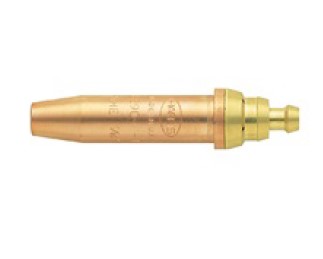 